ИНСТРУКЦИЯ ПО ЭКСПЛУАТАЦИИУСТАНОВКА ИЗДЕЛИЯИзделие  устанавливать на выровненную по горизонту поверхностьМонтаж изделия должна проводить организация, имеющая допуск к монтажным работам.ПРАВИЛА ТРАНСПОРТИРОВКИИзделие должно транспортироваться грузовым транспортом с соблюдением правил для конкретного вида транспорта.ПРАВИЛА ЭКСПЛУАТАЦИИ1. Используйте изделие  по назначению.2. Дети до 14 лет допускаются до эксплуатации изделия только под руководством аттестованного инструктора.3. Проводить тех. обслуживание изделия - не реже одного раза в неделю.4. Проводить визуальный осмотр изделия и проверять крепежные соединения -  ежедневно.5. После каждой тренировки необходимо протирать все поверхности сухой салфеткой.ПРАВИЛА ХРАНЕНИЯИзделие хранить в помещениях, обеспечивающих сохранность от механических повреждений, попадания влаги и действия агрессивных сред.	ГАРАНТИЙНЫЕ ОБЯЗАТЕЛЬСТВАИзготовитель гарантирует соответствие изделия техническим требованиям при соблюдении потребителем условий эксплуатации и хранения и при наличии паспорта на изделие.Гарантийный срок эксплуатации – 12 месяцев со дня получения изделия потребителем. Гарантийный ремонт осуществляется только при наличии паспорта.СВЕДЕНИЯ О РЕКЛАМАЦИЯХВ случае обнаружения дефектов и неисправностей потребитель имеет право предъявить рекламацию в течение 30 дней с момента получения изделия, а Изготовитель обязуется удовлетворить требования по рекламации в течение 30 дней с момента её получения. Гарантийный ремонт осуществляется при наличии паспорта.СВИДЕТЕЛЬСТВО О ПРОДАЖЕДата  ________________________ 	Подпись продавца   __________________Дата  ________________________	 Подпись покупателя   _______________ ООО  «Пумори – Спорт»Станок хореографический Паспорт – описание94.2.К.11150ПС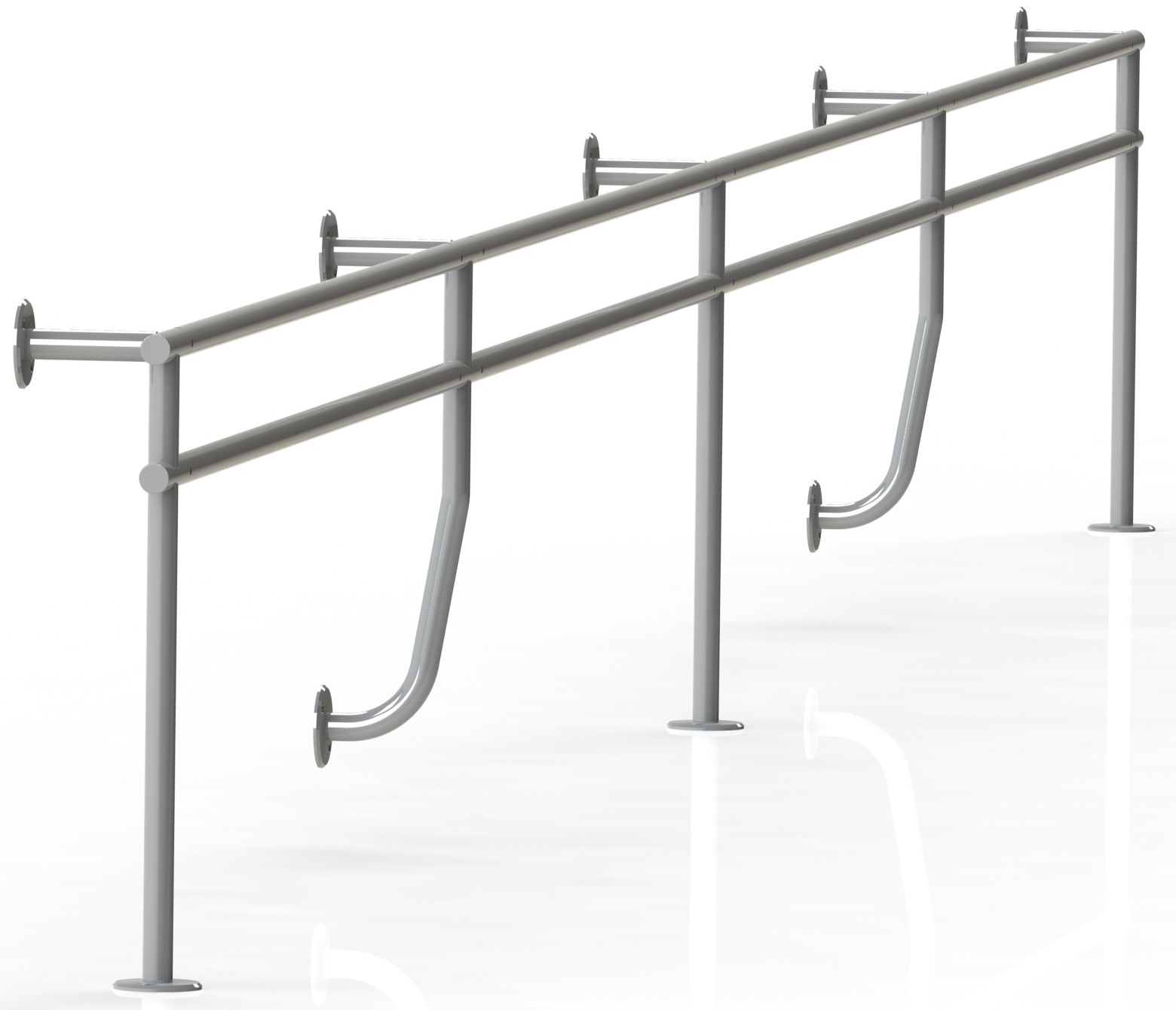 Россия, 620142, г. Екатеринбург, ул. Монтёрская, 3Тел.: (343) 287-93-70; 287-93-80E-mail:psp@pumori.ruwww.pumorisport.ruТЕХНИЧЕСКОЕ ОПИСАНИЕВВЕДЕНИЕТехническое описание предназначено для изучения конструкции и содержит технические данные и сведения об устройстве изделия, необходимые для обеспечения его правильной эксплуатации.НАЗНАЧЕНИЕХореографический станок предназначен для проведения занятий  и тренировок по бальным танцам, как профессионалов,  так и любителей.ТЕХНИЧЕСКИЕ ДАННЫЕОсновные размеры (не более):Длина, мм								11150Ширина, мм								300Высота, мм								1070Масса, кг									122УСТРОЙСТВО ИЗДЕЛИЯИспользуемый сортамент: труба  Ø48х3,5мм.Покрытие: ПППКОМПЛЕКТНОСТЬ1. Стойка прямая 							32. Стойка изогнутая							2	3. Жердь металлическая						84. Саморез по металлу Ø4,2х19					20	5. Заглушка на тр.48 (внутр.)						46. Дюбель распорный Ø10х140						147. Дюбель распорный Ø10х200						6СБОРКА ИЗДЕЛИЯПоместить хвостовик жерди (3) во втулку стойки (1, 2), закрепить жерди при помощи саморезов (4). Заглушить крайние втулки стоек заглушками (5). Установить изделие на выровненную поверхность и закрепить при помощи дюбелей к полу (7) и стене (6).Изготовитель оставляет за собой право на изменения конструкции, не ухудшающие эксплуатационные характеристики изделия.СВИДЕТЕЛЬСТВО О ПРИЕМКЕКод изделия:94.2.К.11150соответствует техническим требованиям конструкторской документации и признано годным для эксплуатации.Приемку произвел ________________________		Дата выпуска  27.11.2018г.              (роспись)Приемку произвел ________________________	 	 Дата выпуска _________                   (роспись кладовщика ПС)